桌上型網印機SXN-02 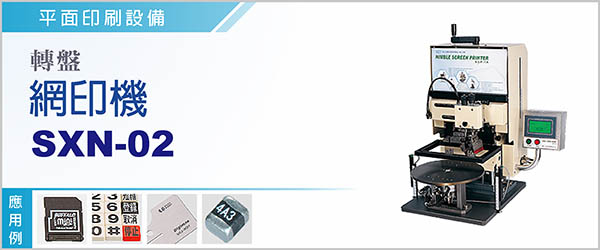 桌上型轉盤網印機SXN-02，可用於油墨印刷及銀膠印刷。銀膠印刷可不同的銀膠類型，選用不同的作動程式，以發揮最好的印刷效果。承載元件的轉盤機構安裝兩組治具旋轉交替，一組治具進行印刷、另一治具執行上下料。 轉盤以真空吸力來控制治具的固定或分離，在工作區以抽真空吸附，確保元件定位精準印刷品質穩定；在上下料區通入空氣解除吸力，促使上下料取放快速。轉盤旋轉時間的間隔，可依不同需求在電腦設定。網印機配置偵測產品高度及定位檢出等功能設計，防止產品定位異常造成網版破損。印刷過程網框昇降幅度僅 10 mm，升降快速省能源。具備自動化連線軟硬體功能。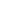 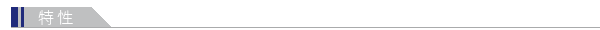 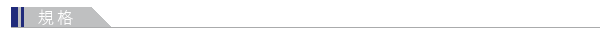 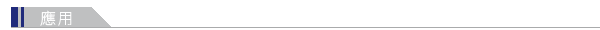 